Unit 2 Lesson 6: Using Equations to Solve Problems1 Number Talk: Quotients with Decimal Points (Warm up)Student Task StatementWithout calculating, order the quotients of these expressions from least to greatest.Place the decimal point in the appropriate location in the quotient: Use this answer to find the quotient of one of the previous expressions.2 Concert Ticket SalesStudent Task StatementA performer expects to sell 5,000 tickets for an upcoming concert. They want to make a total of $311,000 in sales from these tickets.Assuming that all tickets have the same price, what is the price for one ticket?How much will they make if they sell 7,000 tickets?How much will they make if they sell 10,000 tickets? 50,000? 120,000? a million?  tickets?If they make $404,300, how many tickets have they sold?How many tickets will they have to sell to make $5,000,000?3 RecyclingStudent Task StatementAluminum cans can be recycled instead of being thrown in the garbage. The weight of 10 aluminum cans is 0.16 kilograms. The aluminum in 10 cans that are recycled has a value of $0.14.If a family threw away 2.4 kg of aluminum in a month, how many cans did they throw away? Explain or show your reasoning.What would be the recycled value of those same cans? Explain or show your reasoning.Write an equation to represent the number of cans  given their weight .Write an equation to represent the recycled value  of  cans.Write an equation to represent the recycled value  of  kilograms of aluminum.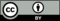 © CC BY Open Up Resources. Adaptations CC BY IM.